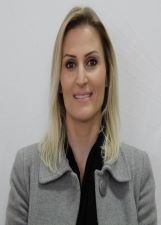 NOME: Cássia GehlenNÚMERO: 103IDADE: 35 anosFORMAÇÃO: Psicologia/ MBA em Gestão Estratégica de Pessoas.EXPERIÊNCIA NA GARANTIA DOS DIREITOS DA CRIANÇA E DO ADOLESCENTE:Conselheira Tutelar em Chapecó, Gestão 2016-2020FRASE DE CAMPANHA: Pela Defesa e Garantia de Direitos da Criança e do Adolescente!